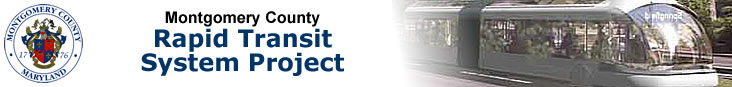 Montgomery County Rapid Transit System (RTS) Steering CommitteeAugust 27, 2013, 4:00 p.m. – 6:00 p.m.Montgomery County Department of Transportation101 Monroe Street, 9th Floor Conference RoomRockville, MD 20850Introductions and Welcome -- Arthur Holmes, Chair & Director Montgomery County Department of TransportationApproval of Minutes from July 30th Meeting -- Arthur HolmesService Planning & Integration Study Work Group Report – Dan Wilhelm Chair, Presentation by Dan Goldfarb Countywide Transit Corridors Functional Master Plan Briefing – Chuck Lattuca, MCDOTUpdate on Corridor Cities Transitway – Rick Kiegel, MDOTNext Steps and Other Updates – Arthur HolmesMeeting Calendar – Next meeting is scheduled for 9/24/13TBA-- Work Group Meetings